الفيزياءقبل أن يخرج من المنزل متوجها الى المدرسة، التفت ياسين  كعادته الى الساعة الحائطية ، لكنه وجد هده المرة ، عقاربها لاتتحرك فقال لامه :ربما تأخرت  ، انا داهب يا أمي ...اكتب الوقت او ارسم  العقارب  وفق ما هو مطلوب 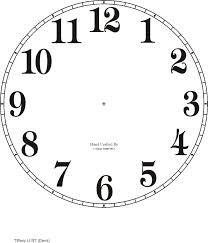 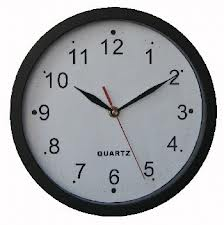 8 س و25دق               ...............                 10س 10 دقأحول التوقيت وفق ما هو مناسبرتب الساعات حسب ظهور صناعتها  بترتيبها من 1 الى 3الرملية                               المائية                               دات العقارب علم الاحياءأصلح الافادة الخاطئة إن وجد ت التنظيف بالاستنشاق والاستنثار يساهم في حماية الفم ...............................................العين عضو رؤية لايرى بدون ضوء...............................................اللسان ن عضو مرن متحرك داخل الفم وظيفته الدوق والشم معا ...............................................ضع العلامة (+) لوقاية او حماية حاستي العين او السمع اتمم الفراغ  بكتابة  مكونات الجلد المناسبة : الادمة  - البشرة   - الشعرة 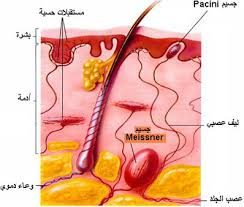 السنة الدراسية :2013/2014تقييم مكتسبات تلاميذ السنة الرابعة من التعليم الاساسيتقييم الوحدة 1المدرسة الابتدائية شارع بورقيبةدائرة اللغة العربية 4تطاوينالمادة : الايقــــــــاظ العلمي التلميذ ..............................................القسم  :الرابعة .......... الرقم ..............التلميذ ..............................................القسم  :الرابعة .......... الرقم ..............التلميذ ..............................................القسم  :الرابعة .......... الرقم ..............بالدقائقساعة وواحد وثلاثون دقيقة ..............د قأربعة وعسرون ساعة ونصف ............د قثلاث ساعات وربع ...........دقالعين الادنالابتعاد عن الاتربة والغبار والضوء الساطععدم الاستماع الى الاصوات الحادة ضرورة عرضها على مرة في السنة على الطبيبوضع سماعات واقية عليها عند الاستماع وضع نظارات شمسية عليها في الصيف 